T.C.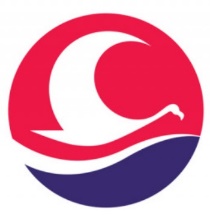 BURDUR MEHMET AKİF ERSOY ÜNİVERSİTESİSağlık Bilimleri EnstitüsüLisansüstü Yatay Geçiş Başvuru FormuBurdur Mehmet Akif Ersoy Üniversitesi Lisansüstü Eğitim-Öğretim ve Sınav Yönetmeliğinin 41. Maddesinde geçen şartları sağladığımı beyan eder yatay geçiş başvurumun kabulü hususunda;Gereğini bilgilerinize saygılarımla arz ederim. 	         	 Ekler: Lisans Diploması ve Transkript   Yüksek Lisans veya Doktora programlarının her biri için not durum belgesi (Transkript)Lisansüstü Programına kayıt yaptırdığı zaman kullanılan ALES sonuç belgesiYabancı Dil Belgesi 3 Adet Vesikalık fotoğraf  (CD’de kayıtlı)	Öğrenci BelgesiTürkiye Cumhuriyeti Kimlik Kartı veya Nüfus Cüzdanı Fotokopisi		…../…../20……../…../20……../…../20……../…../20…Öğrencinin Geldiği ÜniversiteT.C. NoÖğrencinin Geldiği ÜniversiteAdı SoyadıÖğrencinin Geldiği ÜniversiteDoğum Yeri, TarihiÖğrencinin Geldiği ÜniversiteAdres Öğrencinin Geldiği Üniversiteİletişim Bilgileri Tel: E- Posta: Öğrencinin Geldiği ÜniversiteÜniversitenin AdıÖğrencinin Geldiği ÜniversiteEnstitünün AdıÖğrencinin Geldiği ÜniversiteProgramın AdıÖğrencinin Geldiği ÜniversiteDönemiGüz                                          Bahar Güz                                          Bahar Yatay geçiş yapacağı ÜniversiteÜniversite AdıYatay geçiş yapacağı ÜniversiteEnstitü AdıYatay geçiş yapacağı ÜniversiteAnabilim DalıYatay geçiş yapacağı ÜniversiteProgramın Adıİmza Öğrencinin Adı-Soyadı: